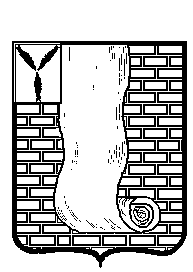  АДМИНИСТРАЦИЯКРАСНОАРМЕЙСКОГО МУНИЦИПАЛЬНОГО РАЙОНА САРАТОВСКОЙ ОБЛАСТИПОСТАНОВЛЕНИЕ	В соответствии со статьей 178 Бюджетного кодекса Российской Федерации, Федеральным законом от 06.10.2003 года № 131-ФЗ, Уставом Красноармейского муниципального района, администрация Красноармейского муниципального района Саратовской области  ПОСТАНОВЛЯЕТ:	1. Утвердить муниципальную программу «Развитие физической культуры, спорта, туризма и молодежной политики в Красноармейском муниципальном районе на 2021-2030 годы», согласно приложению.	2. Постановление администрации Красноармейского муниципального района от 29 мая 2019 года № 397 «О внесении изменений в муниципальную программу «Развитие физической культуры, спорта, туризма и молодежной политики в Красноармейском муниципальном районе» на 2017-2020 годы» считать утратившим силу с 1 января 2021 года.3. Организационно – контрольному отделу администрации Красноармейского муниципального района опубликовать настоящие постановление путем размещения на официальном сайте администрации Красноармейского муниципального района Саратовской области в информационно-телекоммуникационной сети «Интернет».    4. Настоящее постановление вступает в силу с момента его официального опубликования (обнародования).5. Контроль за исполнением  настоящего  постановления  возложить на   заместителя главы администрации Красноармейского муниципального района  Наумову Е.В.Глава Красноармейского муниципального района                                                                       А.В. ПетаевПриложениеУТВЕРЖДЕНОпостановлением администрацииКрасноармейскогомуниципального района от 28.09.2020г. № 567МУНИЦИПАЛЬНАЯ ПРОГРАММА КРАСНОАРМЕЙСКОГО МУНИЦИПАЛЬНОГО РАЙОНА САРАТОВСКОЙ ОБЛАСТИ  «РАЗВИТИЕ ФИЗИЧЕСКОЙ КУЛЬТУРЫ, СПОРТА, ТУРИЗМА И МОЛОДЕЖНОЙ ПОЛИТИКИ В КРАСНОАРМЕЙСКОМ МУНИЦИПАЛЬНОМ РАЙОНЕ НА 2021-2030 гг.»ПАСПОРТ1. Характеристика сферы реализации муниципальной программыВ рамках программы особое внимание уделяется созданию условий, обеспечивающих возможность гражданам систематически заниматься физической культурой и спортом, увеличению численности населения района, систематически занимающегося физической культурой и спортом. В данном направлении предусмотрено приобретение спортивного инвентаря и оборудования для развития базовых видов спорта, а также реализация мер, направленных на сохранение спортивного резерва.Для формирования здорового образа жизни у населения района и привлечения людей к систематическим занятиям физической культурой и спортом будет положено активное проведение физкультурно-массовых мероприятий, в том числе в образовательных учреждениях и по месту жительства граждан.Организация физкультурно-массовой и спортивной работы проводится в соответствии с ежегодным календарным планом официальных физкультурных мероприятий и спортивных мероприятий.В 2020 году наиболее массовыми стали следующие мероприятия:- муниципальный этап соревнований по лыжным гонкам на призы главы Красноармейского муниципального района в рамках 38 Всероссийской массовой лыжной гонки «Лыжня России» и выполнения нормативов ВФСК ГТО;- Открытый ринг по боксу г. Красноармейска памяти почетного гражданина Красноармейского муниципального района генерала-майора внутренней службы Григорьева Ф.А.; - Открытое первенство г. Красноармейска по мини-футболу, посвященное Дню защитника Отечества; - соревнования по плаванию в рамках выполнения нормативов ВФСК ГТО среди учащихся, соревнования по пауэрлифтингу в МБУ ДО «ДЮСШ № 1 г. Красноармейска Саратовской области». Также достойно выступили ученики школ г. Красноармейска на региональном этапе зимнего фестиваля ВФСК ГТО среди обучающихся общеобразовательных организаций Саратовской области.           В связи с ограничением спортивных и культурных массовых мероприятий по причине распространения коронавирусной инфекции на территории Саратовской области различным возрастным категориям населения предлагается участие в тематических онлайн-конкурсах, предлагаемых Министерством молодежной политики и спорта и российскими общественными организациями.         Активисты молодежных общественных объединений	 и движений регулярно проводят работу по пропаганде здорового образа жизни среди населения. Это различные акции, круглые столы, беседы с молодежью района, разносторонние встречи, а также привлекают молодежь в проведение мероприятий и проявление активной жизненной позиции.       Большую роль в профилактике асоциальных проявлений среди подростков играет их занятость во внеурочное время. Регулярно осуществляется подготовка и проведение мероприятий, посвящённых знаменательным датам в жизни страны, области и города.         Деятельность культурно-досуговых учреждений Красноармейского района помогает молодежи всех возрастов и категорий приобрести навыки самореализации, самоутверждения в творчестве. Творческие коллективы Районного Дворца культуры являются постоянными участниками всех массовых мероприятий города и района, выездных концертов, городских и областных представлений и праздников. В последние годы в сфере физической культуры и спорта Красноармейского муниципального района Саратовской области, да и России в целом, возник комплекс проблем:ухудшение здоровья, физического развития и физической подготовленности населения. Наиболее ярко об этом свидетельствует призывная кампания.С каждым годом все большее количество призывников не соответствует требованиям, предъявляемым армейской службой, в том числе в части выполнения минимальных нормативов физической подготовки;недостаточная активность привлечения населения района к регулярным занятиям физической культурой;несоответствие между целями развития массового спорта и спорта высших достижений в районе, с одной стороны, и моральным и физическим износом материальной базы, инфраструктуры физической культуры и спорта, спортивного оборудования и инвентаря, с другой стороны;отсутствие спортивных сооружений, удаленность от имеющихся в районных центрах спортивных объектов, низкий уровень заработной платы работоспособного взрослого населения и других. Для решения указанных проблем необходимо:совершенствование системы спортивных и физкультурных мероприятий;создание сети спортивных клубов по месту жительства, в том числе спортивных «клубов выходного дня» для самостоятельно занимающихся физической культурой и спортом;создание системы спартакиад среди различных групп населения как основы комплексных многоэтапных спортивных и физкультурных мероприятий;проведение мониторинга систематически занимающихся физической культурой и спортом, а также соотношения спроса и предложения на спортивно-оздоровительные услуги.создание условий для формирования, подготовки и сохранения спортивного резерва.Для достижения поставленных задач в развитии физической культуры и спорта в районе требуется программный подход. Данный метод позволит реализовать конкретные проекты и решить указанные проблемы при максимально эффективном управлении финансами.2. Цели и задачи муниципальной программыЦели муниципальной программы:создание условий, обеспечивающих возможность гражданам систематически заниматься физической культурой и спортом: развитие туризма для приобщения граждан к региональному культурному и природному наследию;создание условий и возможностей для успешной социализации и эффективной самореализации молодежи, развития ее потенциала в интересах Красноармейского района.Задачи муниципальной программы:увеличение численности населения района, систематически занимающегося физической культурой и спортом;повышение мотивации граждан к регулярным занятиям физической культурой и спортом и ведению здорового образа жизни;обеспечение успешного выступления красноармейских спортсменов на районных и областных спортивных соревнованиях;формирование положительного туристического имиджа Красноармейского района внутри района и за его пределами;создание благоприятных условий для устойчивого развития сферы туризма;социализация молодежи;3. Целевые показатели муниципальной программыРеализация муниципальной программы позволит достигнуть следующих целевых показателей:Доля населения района, систематически занимающегося физической культурой и спортом, от общей численности населения района с 35,6 % в 2021 году до 50,0 % в 2030 году;Доля граждан, занимающихся в спортивных организациях, в общей численности детей и молодежи в возрасте 6-15 лет с 51,0 % в 2021 году до 69,0 % в 2030 году;Доля молодых людей, вовлеченных в мероприятия, реализуемые по различным направлениям работы с молодежью на территории района, от общего количества молодежи района с 69 % в 2021 году до 82,5 % в 2030 году;Единовременная пропускная способность объектов спорта, введенных в эксплуатацию для развития массового спорта с 30 человек в 2021 году до 48 человек в 2030 году;Доля граждан, выполнивших нормативы комплекса ГТО, в общей численности населения, принявшего участие в выполнении нормативов комплекса ГТО с 27,0 % в 2021 году до 97,0 % в 2030 году;Численность молодых людей, вовлеченных в волонтерскую деятельность района с 0,6 % в 2021 году до 2,10 % в 2030 году;Количество граждан в возрасте от 3 до 79 лет, туристически активных от 13000 человек в 2021 году до 38000 человек в 2030 году;Количество событийных мероприятий от 2 в 2021 году до 3 в 2030 году;Количество групповых экскурсий района от 396 в 2021 году до 936 в 2030 году;Коллективные средства размещения от 14 в 2021 году до 18 в 2030 году;Объекты общественного питания от 12 в 2021 году до 18 в 2030 году.4. Прогноз конечных результатов муниципальной программы,сроки и этапы реализации муниципальной программыВ результате реализации муниципальной программы планируется достижение следующих конечных результатов муниципальной программы:Привлечение населения, в том числе молодежи к активным занятиям физической культурой и спортом;Развитие туристического имиджа и туристического рейтинга района;Вовлечение молодежи в молодежные общественные объединения и организации социальной направленности;Патриотическое воспитание молодежи, направленное на формирование у молодых людей социально значимых патриотических ценностей и уважение к истории страны, воспитание правовой культуры.Муниципальная программа реализуется на протяжении  2021-2030 года.5. Обобщенная характеристика мер правового регулированияМеры правового регулирования в сфере реализации Муниципальной программы не применяются (Приложение № 2).6. Обобщенная характеристика мермуниципального регулированияМеры муниципального регулирования муниципальной программы не предусмотрены.7. Обобщенная характеристика подпрограмммуниципальной программыНаличие подпрограмм не предусмотрено8. Финансовое обеспечение реализациимуниципальной программыОбщий объем финансового обеспечения муниципальной программы на 2021-2030 гг. составит 28761,0 тыс. рублей, из них:в том числе:местный бюджет  –  18761,0  тыс. рублей,областной бюджет – 10000,0 тыс. руб. (прогнозно)Сведения об объемах и источниках финансового обеспечения приведены в приложении № 4 к муниципальной программе.9. Анализ рисков реализации муниципальной программыи меры управления рискамиПри реализации настоящей муниципальной программы и для достижения поставленных целей необходимо учитывать возможные финансовые, экономические риски.Важнейшими условиями успешной реализации муниципальной программы являются минимизация рисков, эффективный мониторинг выполнения намеченных мероприятий, принятие оперативных мер по корректировке приоритетных направлений и показателей муниципальной программы.Финансовые риски связаны с возникновением бюджетного дефицита и недостаточным вследствие этого уровнем финансирования из средств местного бюджета. Реализация финансовых рисков может повлечь срыв программных мероприятий, что существенным образом отразится на конечных результатах муниципальной программы.Реализация мероприятий муниципальной программы может осложняться имеющимися рисками, которые будут препятствовать достижению запланированных результатов.К числу частично управляемых рисков относится дефицит высококвалифицированных кадров в районе, в связи с чем возможны сложности с применением передовых технологий.Основными неуправляемыми рисками являются растущая экономическая нестабильность и неопределенность, возможное возникновение бюджетного дефицита и недостаточное вследствие этого финансирование из средств местного бюджета. Кроме того, экономическая и финансовая ситуация в значительной мере влияет на инвестиционный климат в районе.Меры управления рисками реализации муниципальной программы основываются на следующем анализе.Наибольшее отрицательное влияние на реализацию муниципальной программы может оказать реализация финансовых рисков. В рамках муниципальной программы отсутствует возможность управления этими рисками. Возможен лишь оперативный учет последствий их проявления.Минимизация финансовых рисков возможна на основе:регулярного мониторинга и оценки эффективности реализации мероприятий муниципальной программы;разработки дополнительных мер муниципальной поддержки сферы физической культуры, спорта, туризма и молодежной политики;своевременной корректировки перечня основных мероприятий и показателей муниципальной программы.Минимизация рисков достигается в ходе регулярного мониторинга и оценки эффективности реализации мероприятий муниципальной программы, а также на основе обеспечения эффективной координации деятельности соисполнителей и иных организаций, участвующих в реализации программных мероприятий.                                                                                                                                                                                     Приложение № 1к муниципальной программе«Развитие физической культуры, спорта, 
туризма и молодежной политики                                                                                                                                                                                      в Красноармейском муниципальном районе» на 2021-2030 годыСВЕДЕНИЯО ЦЕЛЕВЫХ ПОКАЗАТЕЛЯХ МУНИЦИПАЛЬНОЙ ПРОГРАММЫПриложение № 2к муниципальной программе«Развитие физической культуры, спорта, туризма и молодежной политики в Красноармейском муниципальном районе на 2021-2030 годы»СВЕДЕНИЯОБ ОСНОВНЫХ МЕРАХ ПРАВОВОГО РЕГУЛИРОВАНИЯ В СФЕРЕ РЕАЛИЗАЦИИМУНИЦИПАЛЬНОЙ ПРОГРАММЫ Приложение № 3к муниципальной программе«Развитие физической культуры, спорта, туризма и молодежной политики в Красноармейском муниципальном районе на 2021 -2030 годы»ПЕРЕЧЕНЬОСНОВНЫХ МЕРОПРИЯТИЙ МУНИЦИПАЛЬНОЙ ПРОГРАММЫ Приложение №  4к муниципальной программе«Развитие физической культуры, спорта, туризма и молодежной политики в Красноармейском муниципальном районе на 2021-2030 годы»СВЕДЕНИЯОБ ОБЪЕМАХ И ИСТОЧНИКАХ ФИНАНСОВОГО ОБЕСПЕЧЕНИЯМУНИЦИПАЛЬНОЙ ПРОГРАММЫ от28 сентября 2020г.№567от28 сентября 2020г.№567г. КрасноармейскОб утверждении муниципальной программы «Развитие физической культуры, спорта, туризма и молодежной политики в Красноармейском муниципальном районе на 2021-2030 годы»Наименование муниципальной программыМуниципальная программа Красноармейского муниципального района Саратовской области «Развитие физической культуры, спорта, туризма и молодежной политики на 2021-2030 год» (далее - муниципальная программа)Ответственный исполнитель муниципальной программыОтдел по социальной политике, охране труда и трудовым отношениям администрации Красноармейского муниципального районаСоисполнители муниципальной программыУправление образования Красноармейского муниципального района, МБУ ДО «ДЮСШ № 1 г. Красноармейска Саратовской области», МБО УДО «Центр творчества, отдыха, туризма детей и молодежи города Красноармейска Саратовской области имени Героя Советского Союза Кондакова В.А.», отдел ВКСО по г. Красноармейску и Красноармейскому району (по согласованию)Участники муниципальной программыУправление образования Красноармейского муниципального района, физкультурно-спортивные организации, организации, осуществляющие деятельность в сфере молодежной политики, в сфере туризмаПодпрограммы муниципальной программыОтсутствуютУтверждаемые ведомственные целевые программы в сфере реализации муниципальной программыОтсутствуютЦели муниципальной программыСоздание условий, обеспечивающих возможность гражданам систематически заниматься физической культурой и спортом, и повышение эффективности подготовки спортсменов в спорте высших достижений;Цели муниципальной программыРазвитие туризма для приобщения граждан к районному культурному и природному наследию;Цели муниципальной программыСоздание условий и возможностей для успешной социализации и эффективной самореализации молодежи, развития ее потенциала в интересах Красноармейского районаЗадачи муниципальной программыУвеличение численности населения района, систематически занимающегося физической культурой и спортом;Повышение мотивации граждан к регулярным занятиям физической культурой и спортом и ведению здорового образа жизни;Обеспечение успешного выступления  районных спортсменов на районных и областных спортивных соревнованиях;Формирование положительного туристического имиджа Красноармейского района внутри района и за его пределами; Создание благоприятных условий для устойчивого развития сферы туризма;Социализация молодежи;Подготовка молодежи к участию в общественной деятельности и государственном управлении;Развитие инфраструктуры сферы физической культуры и спорта;Формирование у молодежи допризывного возраста чувства готовности к выполнению гражданского долга по защите интересов Родины.Целевые показатели муниципальной программыДоля населения района, систематически занимающегося физической культурой и спортом, от общей численности населения района с 35,6 % в 2021 году до 50,0 % в 2030 году;Доля граждан, занимающихся в спортивных организациях, в общей численности детей и молодежи в возрасте 6-15 лет с 51,0 % в 2021 году до 69,0 % в 2030 году;Доля молодых людей, вовлеченных в мероприятия, реализуемые по различным направлениям работы с молодежью на территории района, от общего количества молодежи района с 69 % в 2021 году до 82,5 % в 2030 году;Единовременная пропускная способность объектов спорта, введенных в эксплуатацию для развития массового спорта с 30 человек в 2021 году до 48 человек в 2030 году;Доля граждан, выполнивших нормативы комплекса ГТО, в общей численности населения, принявшего участие в выполнении нормативов комплекса ГТО с 27,0 % в 2021 году до 97,0 % в 2030 году;Численность молодых людей, вовлеченных в волонтерскую деятельность района с 0,6 % в 2021 году до 2,10 % в 2030 году;Количество граждан в возрасте от 3 до 79 лет, туристически активных от 13000 человек в 2021 году до 38000 человек в 2030 году;Количество событийных мероприятий от 2 в 2021 году до 3 в 2030 году;Количество групповых экскурсий района от 396 в 2021 году до 936 в 2030 году;Коллективные средства размещения от 14 в 2021 году до 18 в 2030 году;Объекты общественного питания от 12 в 2021 году до 18 в 2030 году.Этапы и сроки реализации муниципальной программы2021 - 2030 годыОбъемы финансового обеспечения муниципальной программыобщий объем финансового обеспечения муниципальной программы 2021 - 2030 гг. составит  28761,0  тыс. рублей, из них:местный бюджет  – 18761,0 тыс. рублей, областной бюджет – 10000,00   тыс. рублей (прогнозно)Ожидаемые результаты реализации муниципальной программыВ результате реализации муниципальной программы планируется:Привлечение населения, в том числе молодежи к активным занятиям физической культурой и спортом;Развитие туристического имиджа и туристического рейтинга района;Вовлечение молодежи в молодежные общественные объединения и организации социальной направленности;Патриотическое воспитание молодежи, направленное на формирование у молодых людей социально значимых патриотических ценностей и уважение к истории страны, воспитание правовой культуры.№ п/пНаименование показателяЕдиница измерения2021 год(прогноз)2022 год(прогноз)2023 год (прогноз)2024 год (прогноз)2025 год (прогноз)2026 год (прогноз)2027 год (прогноз)2028 год (прогноз)2029 год (прогноз)2030 год (прогноз)№ п/пНаименование показателяЕдиница измерения2021 год(прогноз)2022 год(прогноз)2023 год (прогноз)2024 год (прогноз)2025 год (прогноз)2026 год (прогноз)2027 год (прогноз)2028 год (прогноз)2029 год (прогноз)2030 год (прогноз)1.Численность граждан, систематически занимающегося физической культурой и спортом, в общей численности населения района в возрасте с 3 до 79 лет (ежегодно) – 46992 чел.Чел./%16833/35,617674/37,218558/39,019486/40,020460/42,021483/43,022557/45,023685/47,024869/48,026112/50,02.Численность граждан, занимающихся в спортивных организациях, в общей численности детей и молодежи в возрасте 6 - 15 лет – 3552 чел.Чел./%1810/51,01901/53,01996/55,02096/57,02201/59,02311/61,02427/63,02548/65,02675/67,02808/69,03.Численность молодых людей, вовлеченных в мероприятия, реализуемые по различным направлениям работы с молодежью на территории района, от общего количества молодежи района (ежегодно) – 7895 чел.Чел./%5448/69,05558/70,45669/71,85779/73,25898/74,76016/76,26134/77,76261/79,36387/80,96513/82,54.Единовременная пропускная способность объектов спорта, введенных в эксплуатацию для развития массового спортаЧел.303234363840424446485.Численность граждан, выполнивших нормативы комплекса ГТО, в общей численности населения, принявшего участие в выполнении нормативов комплекса ГТОЧел./%79/27,091/31,0105/36,0121/42,0139/48,0160/55,0184/63,0212/73,0244/84,0281/97,06.Численность молодых людей, вовлеченных в волонтерскую деятельность районаЧел./%50/0,657/0,6866/0,7976/0,9187/1,04100/1,20115/1,38132/1,58152/1,82175/2,107.Количество граждан в возрасте от 3 до 79 лет, туристически активных, в том числе:человек13000140001700020000230002600029000320003500038000Возрастная группа: школьникичеловек65007000850010000115001300014500160001750019000Возрастная группа: взрослыечеловек650070008500100001150013000145001600017500190008.Количество событийных мероприятийШт.22222333339.Количество групповых экскурсий КМРШт.39645651657663669675681687693610.Коллективные средства размещенияШт.1415161617171718181811.Объекты общественного питанияШт.12151515161617171818№ п/пВид нормативного правового актаОсновные положения нормативного правового актаОтветственный исполнитель и соисполнителиОжидаемые сроки принятия1.Меры правового регулирования в сфере реализации Муниципальной программы не применяютсяМеры правового регулирования в сфере реализации Муниципальной программы не применяютсяМеры правового регулирования в сфере реализации Муниципальной программы не применяютсяМеры правового регулирования в сфере реализации Муниципальной программы не применяютсяN п/пНомер и наименование основного мероприятия, наименование  программыОтветственный исполнитель, соисполнитель, участник муниципальной программы СрокОжидаемый непосредственный результат, показатель (краткое описание)Последствия не реализации  программы и основного мероприятияСвязь с показателями муниципальной программы 12345671.Основное мероприятие 1.1 "Организация и проведение спортивно-массовых мероприятий различного уровня (для всех возрастных групп)"Администрация Красноармейского муниципального района2021-2030Рост интереса к физической культуре и спорту у населения района, рост количества участников физкультурно-массовых и спортивных мероприятий, популярность здорового образа жизни у населения районаСлабый интерес к занятиям физической культурой и спортом, к ведению активного образа жизни низкая информированность населения района о достижениях спортсменов и проводимых спортивных мероприятиях, и, как следствие, снижение интереса к занятиям физической культурой и спортом и количества участников мероприятий Численность граждан, систематически занимающихся физической культурой и спортом, в общей численности населения района в возрасте от 3 до 79 лет2.Основное мероприятие 1.2 "Командирование команд на соревнования различного уровня"Администрация Красноармейского муниципального района2021-2030Участие в более 20 физкультурно-массовых и спортивных мероприятий, проводимых по областиНизкая информированность населения района о достижениях спортсменов и проводимых спортивных мероприятиях, и, как следствие, снижение интереса к занятиям физической культурой и спортом и количества участников мероприятийОбеспечение питанием, проживанием и трансфера командированных на соревнования3.Основное мероприятие 1.3 "Проведение районных, областных спортивных соревнований школьников «Президентских состязаний», «Президентских игр», ВФСК ГТО"Администрация Красноармейского муниципального района2021-2030Укрепление здоровья, вовлечение детей в систематические занятия физической культурой и спортом; воспитание всесторонне гармонично развитой личности; выявление талантливых детей; пропаганда здорового образа жизниОтсутствие интереса к систематическим занятиям физической культурой и спортомЧисленность граждан, занимающихся в спортивных организациях, в общей численности детей и молодежи в возрасте 6-15 лет;Численность граждан, выполнивших  норматива комплекса ВФСК ГТО, в общей численности населения, принявшего участие в выполнении нормативов комплекса ВФСК  ГТО 4.Основное мероприятие 1.4 "Создание условий для сдачи норм ГТО на территории района"Администрация Красноармейского муниципального района2021-2030Строительство площадки для сдачи нормативов ВФСК ГТО, оснащение спортивным оборудованием, инвентарем, экипировкой, улучшение материально-технической базы спортивных сооруженийСнижение возможности населения заниматься физической культурой и спортом, сдавать нормативы ВФСК ГТОЧисленность граждан, выполнивших  норматива комплекса ВФСК ГТО, в общей численности населения, принявшего участие в выполнении нормативов комплекса ВФСК  ГТО5.Основное мероприятие 1.5"Ремонт и строительство объектов" (спортивные площадки, площадки для пляжного футбола, ремонт ДЮСШ, площадка для сдачи ГТО)Администрация Красноармейского муниципального района2021-2030Оснащение спортивным оборудованием, инвентарем, экипировкой, улучшение материально-технической базы спортивных сооружений, строительство и ремонт спортивных объектовСнижение возможности населения заниматься физической культурой и спортом, сдавать нормативы ВФСК ГТОЕдиновременная пропускная способность объектов спорта, введенных в эксплуатацию для развития массового спорта6.Основное мероприятие 1.6"Мероприятия, посвященные праздничным и знаменательным датам"Администрация Красноармейского муниципального района2021-2030Социализация молодежи;создание условий и возможностей для эффективной самореализации молодежи, развития ее потенциала в интересах Красноармейского районаСнижение интереса молодежи к культурно-спортивной жизни и истории района, снижение патриотизма в сознании молодежиЧисленность молодых людей, вовлеченных в мероприятия, реализуемые по различным направлениям работы с молодежью на территории района, от общего количества молодежи района7.Основное мероприятие 1.7"Развитие игровых видов спорта"Администрация Красноармейского муниципального района2021-2030Укрепление здоровья, вовлечение детей в систематические занятия физической культурой и спортом; воспитание всесторонне гармонично развитой личности; выявление талантливых детей; пропаганда здорового образа жизниОтсутствие интереса к систематическим занятиям физической культурой и спортомЕдиновременная пропускная способность объектов спорта, введенных в эксплуатацию для развития массового спорта; Численность граждан, систематически занимающихся физической культурой и спортом, в общей численности населения района в возрасте от 3 до 79 лет;Численность граждан, занимающихся в спортивных организациях, в общей численности детей и молодежи в возрасте 6-15 лет8.Основное мероприятие 1.8"Приобретение спортивной формы и спортивного инвентаря с логотипом Красноармейского муниципального района"Администрация Красноармейского муниципального района2021-2030Оснащение спортивным оборудованием, инвентарем, экипировкой, улучшение материально-технической базы спортивных сооружений	Снижение возможности населения заниматься физической культурой и спортомЧисленность граждан, занимающихся в спортивных организациях, в общей численности детей и молодежи в возрасте 6-15 лет9.Основное мероприятие 1.9"Изготовление и приобретение афиш, баннеров, буклетов, дисков. Изготовление полиграфической продукции"Администрация Красноармейского муниципального района2021-2030Возможность привлечь население к здоровому образу жизни, занятиям спортом и физической культурой, создание привлекательного образа спорта  путем агитационной кампанииСнижение привлекательности всех видов спорта и снижение их рейтинга в глазах населенияЧисленность граждан, систематически занимающихся физической культурой и спортом, в общей численности населения района в возрасте от 3 до 79 лет;10.Основное мероприятие 1.10"Сертификация объектов спорта на соответствие требованиям системы добровольной сертификации «Спортивная безопасность» (ГОСТ Р 55529-2013 «Объекты спорта. Требования безопасности при проведении спортивных и массовых мероприятий. Методы испытаний». Внесение в реестр"Администрация Красноармейского муниципального района2021-2030Создание безопасных условий для занятий физической культурой и спортом, возможность участвовать в областных соревнованиях Снижение активности населения в занятиях спортом ввиду отсутствия безопасных условий, запрет проводить соревнования областного масштабаЧисленность граждан, систематически занимающихся физической культурой и спортом, в общей численности населения района в возрасте от 3 до 79 лет;Численность граждан, занимающихся в спортивных организациях, в общей численности детей и молодежи в возрасте 6-15 лет11.Основное мероприятие 1.11"Подготовка и издание презентационного диска и буклетов «Спорт и туризм в Красноармейском муниципальном районе». Создание привлекательного образа для привлечения туристов. Изготовление полиграфической продукции (материалы, брошюры, открытки)"Администрация Красноармейского муниципального района2021-2030Привлечение внимания населения района и всех регионов России к привлекательности туризма в Красноармейском районе, желание участвовать в экскурсиях по району жителей всех регионов РоссииОтсутствие интереса к истории родного края жителей района, приобщения граждан к районному культурному и природному наследиюВовлечение в занятия спортивным туризмом большего числа молодежи;Число молодежи, привлеченных в туризм12.Основное мероприятие 1.12"Организация и проведение районных, межмуниципальных, областных мероприятий для развития туризма"Администрация Красноармейского муниципального района2021-2030Формирование положительного туристического имиджа Красноармейского района внутри района и за его пределами; Создание благоприятных условий для устойчивого развития сферы туризма;Отсутствие положительного опыта в сфере туризма и формирование ложного представления о туризме в районеВовлечение в занятия спортивным туризмом большего числа молодежи;Число молодежи, привлеченных в туризмНаучить детей и молодежь пользоваться и составлять туристические маршруты13.Основное мероприятие 1.13"Участие в областных, Всероссийских туристических форумах, мероприятиях, туристическом слете для педагогов и учеников"Администрация Красноармейского муниципального района2021-2030Обмен опытом в туристической деятельности, открытие новых возможностей в сотрудничестве с другими районами и регионами по развитию туризма, участие в туристических проектахТорможение развития туризма в районе по сравнению с другими районами и регионамиВовлечение в занятия спортивным туризмом большего числа молодежи;Число молодежи, привлеченных в туризмНаучить детей и молодежь пользоваться и составлять туристические маршруты14.Основное мероприятие 1.14"Консервация памятников культуры в городе и селах (обустройство и обслуживание объектов и прилегающей к ним территории)"Администрация Красноармейского муниципального района2021-2030Поддержание удовлетворительного состояния памятников культуры, формирование их привлекательного внешнего вида для туристов, приток туристов Утрата ценных памятников культуры, их значительный износ при эксплуатации, значительный рост трат на их реставрацию Вовлечение в занятия спортивным туризмом большего числа молодежи15.Основное мероприятие 1.15"Проведение мероприятий, конкурсов, социальных программ и проектов в сфере молодежной политики"Администрация Красноармейского муниципального района2021-2030Социализация молодежи,подготовка молодежи к участию в общественной деятельности и государственном управлении, гражданское военно-патриотическое воспитаниеОтсутствие целей для личностного роста, предвзятое отношение к общественной деятельности в составе молодежных организацийЧисленность молодых людей, вовлеченных в волонтерскую деятельностьНаименование основного мероприятияОтветственный исполнитель, соисполнитель, участник государственной программы (соисполнитель подпрограммы) (далее - исполнитель)Источники финансового обеспеченияОбъемы финансового обеспечения - всего, тыс. рублей2021 гОбъемы финансового обеспечения - всего, тыс. рублей2022 гОбъемы финансового обеспечения - всего, тыс. рублей2023 гОбъемы финансового обеспечения - всего, тыс. рублей2024 гОбъемы финансового обеспечения - всего, тыс. рублей2025 гОбъемы финансового обеспечения - всего, тыс. рублей2026 гОбъемы финансового обеспечения - всего, тыс. рублей2027 гОбъемы финансового обеспечения - всего, тыс. рублей2028 гОбъемы финансового обеспечения - всего, тыс. рублей2029 гОбъемы финансового обеспечения - всего, тыс. рублей2030 г12345678910111213Основное мероприятие 1.1 "Организация и проведение спортивно-массовых мероприятий различного уровня (для всех возрастных групп)"Администрация Красноармейского муниципального районавсего90,096,0103,0110,0118,0126,0135,0145,0155,0166,0Основное мероприятие 1.1 "Организация и проведение спортивно-массовых мероприятий различного уровня (для всех возрастных групп)"Администрация Красноармейского муниципального районаместный бюджет 90,096,0103,0110,0118,0126,0135,0145,0155,0166,0Основное мероприятие 1.1 "Организация и проведение спортивно-массовых мероприятий различного уровня (для всех возрастных групп)"Администрация Красноармейского муниципального районаобластной бюджет0,00,00,00,00,00,00,00,00,00,0Основное мероприятие 1.2 "Командирование команд на соревнования различного уровня"Администрация Красноармейского муниципального районавсего102,0110,0118,0126,0135,0145,0155,0166,0178,0190,0Основное мероприятие 1.2 "Командирование команд на соревнования различного уровня"Администрация Красноармейского муниципального районаместный бюджет 102,0110,0118,0126,0135,0145,0155,0166,0178,0190,0Основное мероприятие 1.2 "Командирование команд на соревнования различного уровня"Администрация Красноармейского муниципального районаобластной бюджет0,00,00,00,00,00,00,00,00,00,0Основное мероприятие 1.3 "Проведение районных, областных спортивных соревнований школьников «Президентских состязаний», «Президентских игр», ВФСК ГТО"Администрация Красноармейского муниципального районавсего64,068,073,078,083,089,095,0102,0109,0117,0Основное мероприятие 1.3 "Проведение районных, областных спортивных соревнований школьников «Президентских состязаний», «Президентских игр», ВФСК ГТО"Администрация Красноармейского муниципального районаместный бюджет 64,068,073,078,083,089,095,0102,0109,0117,0Основное мероприятие 1.3 "Проведение районных, областных спортивных соревнований школьников «Президентских состязаний», «Президентских игр», ВФСК ГТО"Администрация Красноармейского муниципального районаобластной бюджет0,00,00,00,00,00,00,00,00,00,0Основное мероприятие 1.4 "Создание условий для сдачи норм ГТО на территории района"Администрация Красноармейского муниципального районавсего60,070,075,080,086,092,098,0105,0112,0120,0Основное мероприятие 1.4 "Создание условий для сдачи норм ГТО на территории района"Администрация Красноармейского муниципального районаместный бюджет 60,070,075,080,086,092,098,0105,0112,0120,0Основное мероприятие 1.4 "Создание условий для сдачи норм ГТО на территории района"Администрация Красноармейского муниципального районаобластной бюджет0,00,00,00,00,00,00,00,00,00,0Основное мероприятие 1.5"Ремонт и строительство объектов"Администрация Красноармейского муниципального районавсего900,02500,02000,02500,0100,0100,0100,0100,0100,0100,0Основное мероприятие 1.5"Ремонт и строительство объектов"Администрация Красноармейского муниципального районаместный бюджет 900,02500,02000,02500,010100,0 (прогноз)100,0100,0100,0100,0100,0Основное мероприятие 1.5"Ремонт и строительство объектов"Администрация Красноармейского муниципального районаобластной бюджет0,00,00,00,010000,0 (прогноз)0,00,00,00,00,0Основное мероприятие 1.6"Мероприятия, посвященные праздничным и знаменательным датам"Администрация Красноармейского муниципального районавсего48,051,055,059,063,067,072,077,082,088,0Основное мероприятие 1.6"Мероприятия, посвященные праздничным и знаменательным датам"Администрация Красноармейского муниципального районаместный бюджет 48,051,055,059,063,067,072,077,082,088,0Основное мероприятие 1.6"Мероприятия, посвященные праздничным и знаменательным датам"Администрация Красноармейского муниципального районаобластной бюджет0,00,00,00,00,00,00,00,00,00,0Основное мероприятие 1.7"Развитие игровых видов спорта"Администрация Красноармейского муниципального районавсего21,022,023,024,025,026,027,028,029,030,0Основное мероприятие 1.7"Развитие игровых видов спорта"Администрация Красноармейского муниципального районаместный бюджет 21,022,023,024,025,026,027,028,029,030,0Основное мероприятие 1.7"Развитие игровых видов спорта"Администрация Красноармейского муниципального районаобластной бюджет0,00,00,00,00,00,00,00,00,00,0Основное мероприятие 1.8"Приобретение спортивной формы и спортивного инвентаря с логотипом Красноармейского муниципального района"Администрация Красноармейского муниципального районавсего107,0115,0123,0132,0141,0151,0162,0173,0185,0198,0Основное мероприятие 1.8"Приобретение спортивной формы и спортивного инвентаря с логотипом Красноармейского муниципального района"Администрация Красноармейского муниципального районаместный бюджет 107,0115,0123,0132,0141,0151,0162,0173,0185,0198,0Основное мероприятие 1.8"Приобретение спортивной формы и спортивного инвентаря с логотипом Красноармейского муниципального района"Администрация Красноармейского муниципального районаобластной бюджет0,00,00,00,00,00,00,00,00,00,0Основное мероприятие 1.9"Изготовление и приобретение афиш, баннеров, буклетов, дисков. Изготовление полиграфической продукции"Администрация Красноармейского муниципального районавсего43,046,049,052,056,060,064,068,073,078,0Основное мероприятие 1.9"Изготовление и приобретение афиш, баннеров, буклетов, дисков. Изготовление полиграфической продукции"Администрация Красноармейского муниципального районаместный бюджет 43,046,049,052,056,060,064,068,073,078,0Основное мероприятие 1.9"Изготовление и приобретение афиш, баннеров, буклетов, дисков. Изготовление полиграфической продукции"Администрация Красноармейского муниципального районаобластной бюджет0,00,00,00,00,00,00,00,00,00,0Основное мероприятие 1.10"Сертификация объектов спорта на соответствие требованиям системы добровольной сертификации «Спортивная безопасность» (ГОСТ Р 55529-2013 «Объекты спорта. Требования безопасности при проведении спортивных и массовых мероприятий. Методы испытаний». Внесение в реестр"Администрация Красноармейского муниципального районавсего60,00,00,060,00,00,060,00,00,060,0Основное мероприятие 1.10"Сертификация объектов спорта на соответствие требованиям системы добровольной сертификации «Спортивная безопасность» (ГОСТ Р 55529-2013 «Объекты спорта. Требования безопасности при проведении спортивных и массовых мероприятий. Методы испытаний». Внесение в реестр"Администрация Красноармейского муниципального районаместный бюджет 60,00,00,060,00,00,060,00,00,060,0Основное мероприятие 1.10"Сертификация объектов спорта на соответствие требованиям системы добровольной сертификации «Спортивная безопасность» (ГОСТ Р 55529-2013 «Объекты спорта. Требования безопасности при проведении спортивных и массовых мероприятий. Методы испытаний». Внесение в реестр"Администрация Красноармейского муниципального районаобластной бюджет0,00,00,00,00,00,00,00,00,00,0Основное мероприятие 1.11"Подготовка и издание презентационного диска и буклетов «Спорт и туризм в Красноармейском муниципальном районе». Создание привлекательного образа для привлечения туристов. Изготовление полиграфической продукции (материалы, брошюры, открытки)"Администрация Красноармейского муниципального районавсего20,021,022,023,024,025,026,027,028,030,0Основное мероприятие 1.11"Подготовка и издание презентационного диска и буклетов «Спорт и туризм в Красноармейском муниципальном районе». Создание привлекательного образа для привлечения туристов. Изготовление полиграфической продукции (материалы, брошюры, открытки)"Администрация Красноармейского муниципального районаместный бюджет 20,021,022,023,024,025,026,027,028,030,0Основное мероприятие 1.11"Подготовка и издание презентационного диска и буклетов «Спорт и туризм в Красноармейском муниципальном районе». Создание привлекательного образа для привлечения туристов. Изготовление полиграфической продукции (материалы, брошюры, открытки)"Администрация Красноармейского муниципального районаобластной бюджет0,00,00,00,00,00,00,00,00,00,0Основное мероприятие 1.12"Организация и проведение районных, межмуниципальных, областных мероприятий для развития туризма"Администрация Красноармейского муниципального районавсего30,032,034,036,039,042,045,048,051,055,0Основное мероприятие 1.12"Организация и проведение районных, межмуниципальных, областных мероприятий для развития туризма"Администрация Красноармейского муниципального районаместный бюджет 30,032,034,036,039,042,045,048,051,055,0Основное мероприятие 1.12"Организация и проведение районных, межмуниципальных, областных мероприятий для развития туризма"Администрация Красноармейского муниципального районаобластной бюджет0,00,00,00,00,00,00,00,00,00,0Основное мероприятие 1.13"Участие в областных, Всероссийских туристических форумах, мероприятиях, туристическом слете для педагогов и учеников"Администрация Красноармейского муниципального районавсего40,043,046,049,052,055,058,061,064,067,0Основное мероприятие 1.13"Участие в областных, Всероссийских туристических форумах, мероприятиях, туристическом слете для педагогов и учеников"Администрация Красноармейского муниципального районаместный бюджет 40,043,046,049,052,055,058,061,064,067,0Основное мероприятие 1.13"Участие в областных, Всероссийских туристических форумах, мероприятиях, туристическом слете для педагогов и учеников"Администрация Красноармейского муниципального районаобластной бюджет0,00,00,00,00,00,00,00,00,00,0Основное мероприятие 1.14"Консервация памятников культуры в городе и селах (обустройство и обслуживание объектов и прилегающей к ним территории)"Администрация Красноармейского муниципального районавсего100,0100,0100,0100,0100,0100,0100,0100,0100,0100,0Основное мероприятие 1.14"Консервация памятников культуры в городе и селах (обустройство и обслуживание объектов и прилегающей к ним территории)"Администрация Красноармейского муниципального районаместный бюджет 100,0100,0100,0100,0100,0100,0100,0100,0100,0100,0Основное мероприятие 1.14"Консервация памятников культуры в городе и селах (обустройство и обслуживание объектов и прилегающей к ним территории)"Администрация Красноармейского муниципального районаобластной бюджет0,00,00,00,00,00,00,00,00,00,0Основное мероприятие 1.15"Проведение мероприятий, конкурсов, социальных программ и проектов в сфере молодежной политики"Администрация Красноармейского муниципального районавсего30,032,034,036,038,040,042,044,046,048,0Основное мероприятие 1.15"Проведение мероприятий, конкурсов, социальных программ и проектов в сфере молодежной политики"Администрация Красноармейского муниципального районаместный бюджет 30,032,034,036,038,040,042,044,046,048,0Основное мероприятие 1.15"Проведение мероприятий, конкурсов, социальных программ и проектов в сфере молодежной политики"Администрация Красноармейского муниципального районаобластной бюджет0,00,00,00,00,00,00,00,00,00,0ВСЕГО28761,018761,0местный бюджет 1715,03306,02855,03465,01060,1118,01239,01244,01312,01447,010000,0 (прогноз)областной бюджет0,00,00,00,010000,0 (прогноз)0,00,00,00,00,0